Material MuskeltrainingA1	MatteA2	KleinkastenA3	Reck oder Barren + KleinkastenB1	Matte, KleinkastenB2	MatteB3	SprossenwandC1	GymnastikballC2	Langbank C3	LangbankD1	MatteD2	LangbankD3 	MatteGesamt: 5 x Matte; 3 x Kleinkasten, 3 x Langbank; 1 x Reck; 1 x Sprossenwand; 1 x Gymnastikball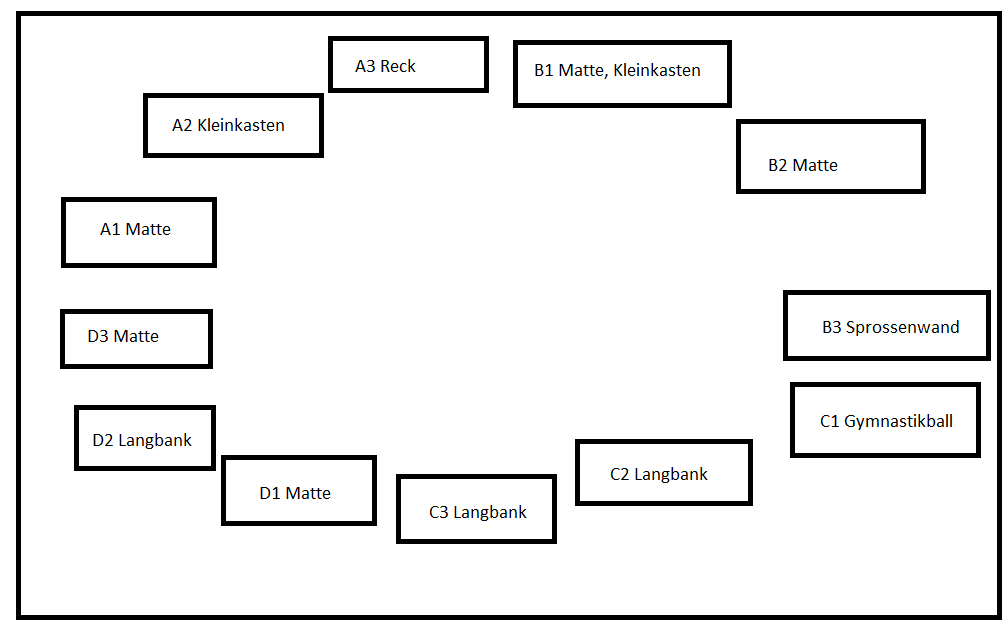 